DATOS DEL SOLICITANTE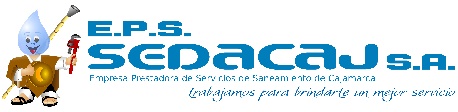 